         Presse-Information2023-182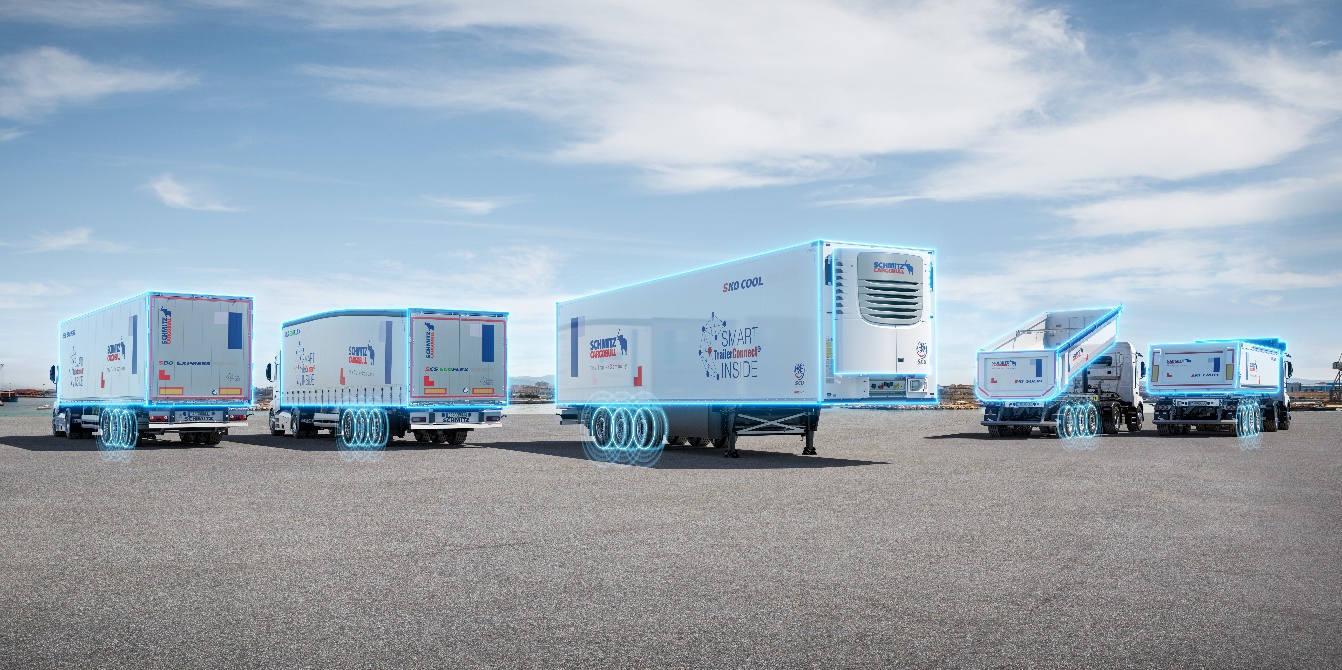 Schmitz Cargobull AGIm Fokus: Wirtschaftlichkeit und Sicherheit mit dem ReifendruckkontrollsystemSchmitz Cargobull ermöglicht schon jetzt die Ausstattung aller smarten Trailer mit einem Reifendruckkontrollsystem (RDKS) – ab Juli 2024 ist es für alle neu zugelassenen Trailer vorgeschriebenNovember 2023 - Wenn es darum geht Wirtschaftlichkeit und Sicherheit im täglichen Transportalltag zu erhöhen, spielt der richtige Reifendruck eine wichtige Rolle. Ab Juli 2024 sieht die UN ECE Regelung Nr. 141 für alle neu zugelassenen Trailer verpflichtend ein Reifendruckkontrollsystem vor. Schmitz Cargobull bietet in Verbindung mit dem TrailerConnect® Telematiksystem dazu schon jetzt das eigene Reifendruckkontrollsystem (RDKS) an und startet mit der Serienausstattung Anfang 2024.„Wir statten unsere Auflieger seit 2018 serienmäßig ab Werk mit dem Telematiksystem Trailer Connect® aus. Das System kann auch für Fahrzeuge anderer Hersteller einfach und problemlos nachgerüstet werden. Für die Erfassung von Reifendruck und -temperatur werden jetzt alle Schmitz Cargobull Trailer mit einem Reifendruckkontrollsystem ausgerüstet. Die ab Juli 2024 geltende Pflicht, dass neu zum Verkehr zugelassene Trailer über dieses System verfügen müssen, kann damit schon jetzt erfüllt werden”, so Boris Billich, Vorstand Vertrieb bei Schmitz Cargobull.Ist der Reifendruck nicht optimal eingestellt, kann das zu vorzeitigem Verschleiß und Abnutzung der Reifen sowie höherem Treibstoffverbrauch führen und wirkt sich langfristig auch auf die Verkehrssicherheit aus. Mit dem Schmitz Cargobull Reifendruckkontroll-2023-182system ist es einfach, den richtigen Fülldruck beizubehalten und dadurch den Kraftstoffverbrauch sowie CO2-Emissionen zu senken und die Wirtschaftlichkeit zu steigern. Auch das Fahrverhalten wird erheblich verbessert und die Fahrsicherheit deutlich erhöht und schließlich trägt der richtige Reifendruck entscheidend dazu bei, die Lebensdauer der Reifen zu verlängern. Das RDKS überwacht den Reifendruck in Echtzeit und warnt vor plötzlichem oder schleichendem Druckverlust oder Überdruck. Eine frühzeitige Warnung über das TrailerConnect® Portal, per E-Mail und SMS sowie der beSmart App für Fahrer oder der beUpToDate App für Disponenten, erhöht die Sicherheit für die Verkehrsteilnehmer und die Fracht. Sie haben darüber den Reifendruck stets im Blick und behalten die Kontrolle über Ihren gesamten Fuhrpark. Im Full Service Vertrag von Schmitz Cargobull ist zusätzlich zu den bereits bekannten Vorteilen, wie die Kostenübernahme für den Austausch verschlissener Reifen, regelmäßige Fleetchecks und unseren europaweiten Pannendienst, auch der Austausch des RDKS-Systems im Paket eingeschlossen. beSmart App: Statuserkennung für den FahrerMit der beSmart App kann der Fahrer den Status der Reifendrücke jederzeit an seinem Trailer auslesen und überwachen. Durch In-App Alarmmeldungen bei Abweichungen kann er frühzeitig reagieren und so Ausfallzeiten minimieren. Zudem werden die Reifendruckinformationen auch über eine CanBus-Schnittstelle an die Sattelzugmaschine übermittelt. Abhängig vom Fahrzeugtyp wird die entsprechende Information auch im  Display der Sattelzugmaschine angezeigt. Das ermöglicht eine permanente Überwachung und einen schnellen Eingriff durch den Fahrer. beUpToDate App: Transparenter Datenüberblick für den DisponentenMit der Trailer Connect® beUpToDate App bekommen Fuhrparkleiter und Disponenten in Echtzeit einen Überblick über die wichtigsten Daten ihrer Flotte und können sich die 2023-182Positionen ihrer Trailer über Google Maps anzeigen lassen. Neben Temperatur- und Kühlgerätedaten oder Achsaggregatlasten wird dort natürlich auch der Status der Reifendrücke übermittelt. So hat der Disponent immer den vollständigen und transparenten Überblick über sämtliche Trailerdaten.Über Schmitz Cargobull Schmitz Cargobull ist führender Hersteller von Sattelaufliegern für temperierte Fracht, General Cargo und Schüttgüter in Europa und Vorreiter bei digitalen Lösungen für Trailer Services und verbesserte Konnektivität. Das Unternehmen stellt für den temperierten Güterverkehr zudem Transportkältemaschinen für Sattelkühlkoffer her. Mit einem ganzheitlichen Angebot von Finanzierung, Ersatzteilversorgung, Service-Verträgen, Telematiklösungen bis zum Gebrauchtfahrzeughandel unterstützt Schmitz Cargobull seine Kunden bei der Optimierung der Gesamtbetriebskosten (TCO) sowie der digitalen Transformation. Schmitz Cargobull wurde 1892 im Münsterland (Deutschland) gegründet. Das familiengeführte Unternehmen produziert pro Jahr mit über 6.000 Mitarbeitern rund 60.000 Fahrzeuge und erwirtschaftete im Geschäftsjahr 2022/23 einen Umsatz von rund 2,6 Mrd. Euro. Das internationale Produktions-Netzwerk umfasst aktuell zehn Werke in Deutschland, Litauen, Spanien, England, Türkei, Slowakei sowie in Australien.Das Schmitz Cargobull Presse-Team:Anna Stuhlmeier	+49 2558 81-1340 I anna.stuhlmeier@cargobull.comAndrea Beckonert	+49 2558 81-1321 I andrea.beckonert@cargobull.com
Silke Hesener	+49 2558 81-1501 I silke.hesener@cargobull.com